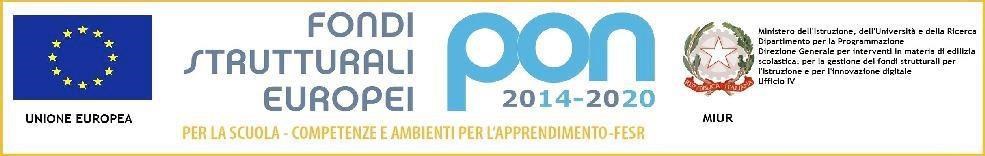 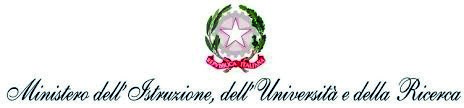 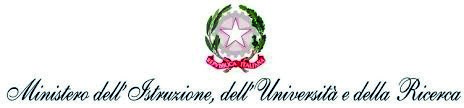  Modello A  Cod. id. progetto: Progetto 10.8.6A-FESRPON-UM-2020-13- Titolo progetto: “RETE DI PROTEZIONE” -– CUP J92G20000620007Al Dirigente Scolastico dell’I.C. PERUGIA 1 										“F. Morlacchi”Il/la sottoscritto/a __________________________________________ nato/a a____________________(____) Il ___/___/______ codice fiscale _______________________ residente a _________________________(____) in via ____________________________ n. ____  Recapito telefono fisso _______________________ recapito tel. cellulare ____________________________ indirizzo E-Mail ___________________________________,  in servizio presso  l’I.C. PERUGIA 1 con la qualifica di  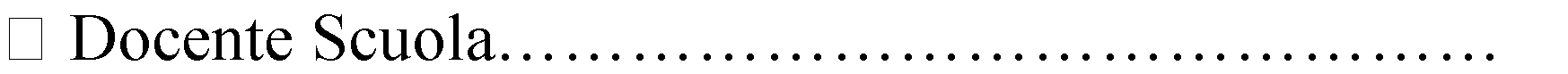 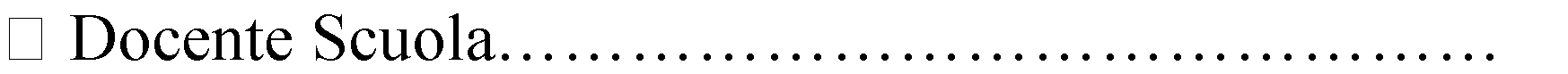 CHIEDE di partecipare alla selezione per l’attribuzione dell’incarico di  PROGETTISTARelativo al progetto sopra indicatoA tal fine, consapevole della responsabilità penale e della decadenza da eventuali benefici acquisiti nel caso di dichiarazioni mendaci, dichiara sotto la propria responsabilità quanto segue: di aver preso visione del bando; di essere cittadino_______________________________; di essere in godimento dei diritti politici; di essere Docente della Disciplina ______________________________ ed in servizio presso codesta Istituzione Scolastica dall’ Anno Scolastico _________; di non aver subito condanne penali  di possedere competenze per operare autonomamente su portali E-Procurament da utilizzare per la gestione del finanziamento FESR  di possedere il seguente titolo di studio ________________________________________________ conseguito il ____/____/______ presso ________________________________________________ e di essere/non essere in possesso dell’abilitazione alla professione di Ingegnere dell’Informazione. Si allega alla presente curriculum vitae in formato europeo. Data _____/_____/______ 	 	 	                 Firma ___________________________ Il/la sottoscritto/a, ai sensi della legge 196/03, autorizza L’Ente Scolastico al trattamento dei dati contenuti nella presente autocertificazione esclusivamente nell’ambito e per i fini istituzionali della Pubblica Amministrazione. Data _____/_____/______ 	 	 	                 Firma ___________________________ Modello BAl Dirigente Scolastico dell’I.C. PERUGIA 1  Il / La sottoscritto/a _______________________________________________ nato/a ________________ (_____) il _____/____/______ compila, sotto la propria personale responsabilità, la seguente griglia di valutazione: Perugia.______________________________					Firma_________________________1° Macrocriterio: Titoli di Studio  Punti da compilare a cura candidato Da compilare a cura commissione Laurea Triennale valida (Ingegneria elettronica/Informatica/TLC o equipollente) fino a 80 …………………….. 1 punto da 81 a 85 ..……………. … 2 punti da 86 a 89 ……………. … 3 punti da 90 a 104 ………………..4 punti da 105 in poi……………….5 punti Max punti 15 Laurea specialistica o vecchio ordinamento valida (Laurea in Ingegneria Elettronica o Informatica o TLC o Laurea in Ingegneria con abilitazione alla professione di Ingegnere nel settore dell’Informazione)fino a 80 …………………… 4 punti da 81 a 89 ……………..…… 5 puntida 90 a 95 …………..……...  6 punti da 96 a 99……..……………. 7 puntida 100 a 104…………………8 punti da 105 a 110 ………………...9 punti lode …………………………10 punti Max punti 15 Corso di perfezionamento annuale inerente il profilo per cui si candida(un punto per ogni corso) Max punti 5 Esperienza come docenza universitaria nel settore ICT (un punto per ogni anno) Max punti 5 Pubblicazione riferita alla disciplina richiesta: (1 punto per ogni pubblicazione) Max punti 5 2° Macrocriterio: Titoli Culturali Specifici 2° Macrocriterio: Titoli Culturali Specifici Partecipazione a corsi di formazione attinenti alla figura richiesta, in qualità di discente (1 per ciascun corso) Max punti 15 Certificazioni \ Attestati CISCO CCNA  inerenti Reti informatiche (1 punto per Cert.) Max punto 3 Certificazioni Informatiche (1 punto per Certificazione) Max punti 3 Certificazioni professionali per corsi specialistici (1 punto per ogni corso) Max punti 3 Certificazioni inerenti la sicurezza (Lg. 81/08) (si valuta un solo titolo) Max punti 1 Iscrizione all’Albo professionale punto 5 3° Macrocriterio: Titoli di servizio o Lavoro 3° Macrocriterio: Titoli di servizio o Lavoro Esperienza lavorativa progettazione/Collaudi nel settore di riferimento (FESR e Laboratori specifici) (1 punto per anno) Max 10 punti Anzianità di servizio  (1 punti per anno) Max 10 punti Esperienze lavorative con piattaforme E-procurement (Portale di acquistinrete, Portale di gestione contabile dei Fondi comunitari, o similari): meno di 2 anni ………1 punto da 2 a  3 anni ……………..……..… 2 punti da 3 a  4 anni ……………..……..… 3 punti da 4 a  6 anni ……………..……..… 4 punti da 6 a  8 anni …..………………..… 5 punti da 8 a  10 anni …………………..… 6 punti oltre i 10 anni ……………………… 7 punti Max punti 7 Esperienze pregresse per incarichi esterni nel settore ICT (1 punto per esperienza) Max 10 punti Funzione strumentale per l’innovazione tecnologica, Animatore Digitale, laboratori informatici (un punto ogni esperienza Max 3 punti 